  Michigan Department of Environment, Great Lakes, and Energy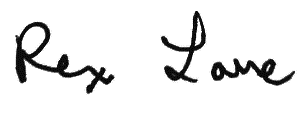 ______________________________________Rex Lane, Kalamazoo District Supervisor TABLE OF CONTENTSAUTHORITY AND ENFORCEABILITY	3A.  GENERAL CONDITIONS	4Permit Enforceability	4General Provisions	4Equipment & Design	5Emission Limits	5Testing/Sampling	5Monitoring/Recordkeeping	6Certification & Reporting	6Permit Shield	7Revisions	8Reopenings	8Renewals	9Stratospheric Ozone Protection	9Risk Management Plan	9Emission Trading	9Permit to Install (PTI)	10B.  SOURCE-WIDE CONDITIONS	11C.  EMISSION UNIT SPECIAL CONDITIONS	14EMISSION UNIT SUMMARY TABLE	14D.  FLEXIBLE GROUP SPECIAL CONDITIONS	15FLEXIBLE GROUP SUMMARY TABLE	15FGBOILERS	16FGRULE290	18FGCOLDCLEANERS	21FGRICEMACT	24FGBOILERMACT	28E.  NON-APPLICABLE REQUIREMENTS	31APPENDICES	32Appendix 1.  Acronyms and Abbreviations	32Appendix 2.  Schedule of Compliance	33Appendix 3.  Monitoring Requirements	33Appendix 4.  Recordkeeping	33Appendix 5.  Testing Procedures	33Appendix 6.  Permits to Install	33Appendix 7.  Emission Calculations	33Appendix 8.  Reporting	33AUTHORITY AND ENFORCEABILITYFor the purpose of this permit, the permittee is defined as any person who owns or operates an emission unit at a stationary source for which this permit has been issued.  The department is defined in Rule 104(d) as the Director of the Michigan Department of Environment, Great Lakes, and Energy (EGLE) or his or her designee.The permittee shall comply with all specific details in the permit terms and conditions and the cited underlying applicable requirements.  All terms and conditions in this ROP are both federally enforceable and state enforceable unless otherwise footnoted.  Certain terms and conditions are applicable to most stationary sources for which an ROP has been issued.  These general conditions are included in Part A of this ROP.  Other terms and conditions may apply to a specific emission unit, several emission units which are represented as a flexible group, or the entire stationary source which is represented as a Source-Wide group.  Special conditions are identified in Parts B, C, D and/or the appendices.In accordance with Rule 213(2)(a), all underlying applicable requirements are identified for each ROP term or condition.  All terms and conditions that are included in a PTI are streamlined, subsumed and/or is state-only enforceable will be noted as such.In accordance with Section 5507 of Act 451, the permittee has included in the ROP application a compliance certification, a schedule of compliance, and a compliance plan.  For applicable requirements with which the source is in compliance, the source will continue to comply with these requirements.  For applicable requirements with which the source is not in compliance, the source will comply with the detailed schedule of compliance requirements that are incorporated as an appendix in this ROP.  Furthermore, for any applicable requirements effective after the date of issuance of this ROP, the stationary source will meet the requirements on a timely basis, unless the underlying applicable requirement requires a more detailed schedule of compliance.Issuance of this permit does not obviate the necessity of obtaining such permits or approvals from other units of government as required by law.A.  GENERAL CONDITIONSPermit EnforceabilityAll conditions in this permit are both federally enforceable and state enforceable unless otherwise noted. (R 336.1213(5))Those conditions that are hereby incorporated in a state-only enforceable Source-Wide PTI pursuant to Rule 201(2)(d) are designated by footnote one.  (R 336.1213(5)(a), R 336.1214a(5))Those conditions that are hereby incorporated in a federally enforceable Source-Wide PTI pursuant to Rule 201(2)(c) are designated by footnote two.  (R 336.1213(5)(b), R 336.1214a(3))General ProvisionsThe permittee shall comply with all conditions of this ROP.  Any ROP noncompliance constitutes a violation of Act 451, and is grounds for enforcement action, for ROP revocation or revision, or for denial of the renewal of the ROP.  All terms and conditions of this ROP that are designated as federally enforceable are enforceable by the Administrator of the United States Environmental Protection Agency (USEPA) and by citizens under the provisions of the federal Clean Air Act (CAA).  Any terms and conditions based on applicable requirements which are designated as “state-only” are not enforceable by the USEPA or citizens pursuant to the CAA.  (R 336.1213(1)(a))It shall not be a defense for the permittee in an enforcement action that it would have been necessary to halt or reduce the permitted activity in order to maintain compliance with the conditions of this ROP.  (R 336.1213(1)(b))This ROP may be modified, revised, or revoked for cause.  The filing of a request by the permittee for a permit modification, revision, or termination, or a notification of planned changes or anticipated noncompliance does not stay any ROP term or condition.  This does not supersede or affect the ability of the permittee to make changes, at the permittee’s own risk, pursuant to Rule 215 and Rule 216.  (R 336.1213(1)(c))The permittee shall allow the department, or an authorized representative of the department, upon presentation of credentials and other documents as may be required by law and upon stating the authority for and purpose of the investigation, to perform any of the following activities: (R 336.1213(1)(d))Enter, at reasonable times, a stationary source or other premises where emissions-related activity is conducted or where records must be kept under the conditions of the ROP.Have access to and copy, at reasonable times, any records that must be kept under the conditions of the ROP.Inspect, at reasonable times, any of the following:Any stationary source.Any emission unit.Any equipment, including monitoring and air pollution control equipment.Any work practices or operations regulated or required under the ROP.As authorized by Section 5526 of Act 451, sample or monitor at reasonable times substances or parameters for the purpose of assuring compliance with the ROP or applicable requirements.The permittee shall furnish to the department, within a reasonable time, any information the department may request, in writing, to determine whether cause exists for modifying, revising, or revoking the ROP or to determine compliance with this ROP.  Upon request, the permittee shall also furnish to the department copies of any records that are required to be kept as a term or condition of this ROP.  For information which is claimed by the permittee to be confidential, consistent with the requirements of the 1976 PA 442, MCL §15.231 et seq., and known as the Freedom of Information Act, the person may also be required to furnish the records directly to the USEPA together with a claim of confidentiality.  (R 336.1213(1)(e))A challenge by any person, the Administrator of the USEPA, or the department to a particular condition or a part of this ROP shall not set aside, delay, stay, or in any way affect the applicability or enforceability of any other condition or part of this ROP.  (R 336.1213(1)(f))The permittee shall pay fees consistent with the fee schedule and requirements pursuant to Section 5522 of Act 451.  (R 336.1213(1)(g))This ROP does not convey any property rights or any exclusive privilege.  (R 336.1213(1)(h))Equipment & DesignAny collected air contaminants shall be removed as necessary to maintain the equipment at the required operating efficiency.  The collection and disposal of air contaminants shall be performed in a manner so as to minimize the introduction of contaminants to the outer air.  Transport of collected air contaminants in Priority I and II areas requires the use of material handling methods specified in Rule 370(2).2  (R 336.1370)Any air cleaning device shall be installed, maintained, and operated in a satisfactory manner and in accordance with the Michigan Air Pollution Control rules and existing law.  (R 336.1910)Emission LimitsUnless otherwise specified in this ROP, the permittee shall comply with Rule 301, which states, in part, “Except as provided in Subrules 2, 3, and 4 of this rule, a person shall not cause or permit to be discharged into the outer air from a process or process equipment a visible emission of a density greater than the most stringent of the following:”2  (R 336.1301(1))A 6-minute average of 20% opacity, except for one 6-minute average per hour of not more than 27% opacity.A limit specified by an applicable federal new source performance standard.The grading of visible emissions shall be determined in accordance with Rule 303.  The permittee shall not cause or permit the emission of an air contaminant or water vapor in quantities that cause, alone or in reaction with other air contaminants, either of the following:Injurious effects to human health or safety, animal life, plant life of significant economic value, or property.1  (R 336.1901(a))Unreasonable interference with the comfortable enjoyment of life and property.1  (R 336.1901(b)) Testing/SamplingThe department may require the owner or operator of any source of an air contaminant to conduct acceptable performance tests, at the owner’s or operator’s expense, in accordance with Rule 1001 and Rule 1003, under any of the conditions listed in Rule 1001(1).2  (R 336.2001)Any required performance testing shall be conducted in accordance with Rule 1001(2), Rule 1001(3) and Rule 1003.  (R 336.2001(2), R 336.2001(3), R 336.2003(1))Any required test results shall be submitted to the Air Quality Division (AQD) in the format prescribed by the applicable reference test method within 60 days following the last date of the test.  (R 336.2001(5))Monitoring/RecordkeepingRecords of any periodic emission or parametric monitoring required in this ROP shall include the following information specified in Rule 213(3)(b)(i), where appropriate.  (R 336.1213(3)(b))The date, location, time, and method of sampling or measurements.The dates the analyses of the samples were performed.The company or entity that performed the analyses of the samples.The analytical techniques or methods used.The results of the analyses.The related process operating conditions or parameters that existed at the time of sampling or measurement.All required monitoring data, support information and all reports, including reports of all instances of deviation from permit requirements, shall be kept and furnished to the department upon request for a period of not less than 5 years from the date of the monitoring sample, measurement, report or application.  Support information includes all calibration and maintenance records and all original strip-chart recordings, or other original data records, for continuous monitoring instrumentation and copies of all reports required by the ROP.  (R 336.1213(1)(e), R 336.1213(3)(b)(ii))Certification & ReportingExcept for the alternate certification schedule provided in Rule 213(3)(c)(iii)(B), any document required to be submitted to the department as a term or condition of this ROP shall contain an original certification by a Responsible Official which state that, based on information and belief formed after reasonable inquiry, the statements and information in the document are true, accurate, and complete.  (R 336.1213(3)(c))A Responsible Official shall certify to the appropriate AQD District Office and to the USEPA that the stationary source is and has been in compliance with all terms and conditions contained in the ROP except for deviations that have been or are being reported to the appropriate AQD District Office pursuant to Rule 213(3)(c).  This certification shall include all the information specified in Rule 213(4)(c)(i) through (v) and shall state that, based on information and belief formed after reasonable inquiry, the statements and information in the certification are true, accurate, and complete.  The USEPA address is:  USEPA, Air Compliance Data - Michigan, Air and Radiation Division, 77 West Jackson Boulevard, Chicago, Illinois 60604-3507.  (R 336.1213(4)(c))The certification of compliance shall be submitted annually for the term of this ROP as detailed in the special conditions, or more frequently if specified in an applicable requirement or in this ROP.  (R 336.1213(4)(c))The permittee shall promptly report any deviations from ROP requirements and certify the reports.  The prompt reporting of deviations from ROP requirements is defined in Rule 213(3)(c)(ii) as follows, unless otherwise described in this ROP.  (R 336.1213(3)(c))For deviations that exceed the emissions allowed under the ROP, prompt reporting means reporting consistent with the requirements of Rule 912 as detailed in Condition 25.  All reports submitted pursuant to this paragraph shall be promptly certified as specified in Rule 213(3)(c)(iii).For deviations which exceed the emissions allowed under the ROP and which are not reported pursuant to Rule 912 due to the duration of the deviation, prompt reporting means the reporting of all deviations in the semiannual reports required by Rule 213(3)(c)(i).  The report shall describe reasons for each deviation and the actions taken to minimize or correct each deviation.For deviations that do not exceed the emissions allowed under the ROP, prompt reporting means the reporting of all deviations in the semiannual reports required by Rule 213(3)(c)(i).  The report shall describe the reasons for each deviation and the actions taken to minimize or correct each deviation.For reports required pursuant to Rule 213(3)(c)(ii), prompt certification of the reports is described in Rule 213(3)(c)(iii) as either of the following:  (R 336.1213(3)(c))Submitting a certification by a Responsible Official with each report which states that, based on information and belief formed after reasonable inquiry, the statements and information in the report are true, accurate, and complete.Submitting, within 30 days following the end of a calendar month during which one or more prompt reports of deviations from the emissions allowed under the ROP were submitted to the department pursuant to Rule 213(3)(c)(ii), a certification by a Responsible Official which states that; “based on information and belief formed after reasonable inquiry, the statements and information contained in each of the reports submitted during the previous month were true, accurate, and complete.”  The certification shall include a listing of the reports that are being certified.  Any report submitted pursuant to Rule 213(3)(c)(ii) that will be certified on a monthly basis pursuant to this paragraph shall include a statement that certification of the report will be provided within 30 days following the end of the calendar month.Semiannually for the term of the ROP as detailed in the special conditions, or more frequently if specified, the permittee shall submit certified reports of any required monitoring to the appropriate AQD District Office.  All instances of deviations from ROP requirements during the reporting period shall be clearly identified in the reports.  (R 336.1213(3)(c)(i))On an annual basis, the permittee shall report the actual emissions, or the information necessary to determine the actual emissions, of each regulated air pollutant as defined in Rule 212(6) for each emission unit utilizing the emissions inventory forms provided by the department.  (R 336.1212(6))The permittee shall provide notice of an abnormal condition, start-up, shutdown, or malfunction that results in emissions of a hazardous or toxic air pollutant which continue for more than one hour in excess of any applicable standard or limitation, or emissions of any air contaminant continuing for more than two hours in excess of an applicable standard or limitation, as required in Rule 912, to the appropriate AQD District Office.  The notice shall be provided not later than two business days after the start-up, shutdown, or discovery of the abnormal conditions or malfunction.  Notice shall be by any reasonable means, including electronic, telephonic, or oral communication.  Written reports, if required under Rule 912, must be submitted to the appropriate AQD District Supervisor within 10 days after the start-up or shutdown occurred, within 10 days after the abnormal conditions or malfunction has been corrected, or within 30 days of discovery of the abnormal conditions or malfunction, whichever is first.  The written reports shall include all of the information required in Rule 912(5) and shall be certified by a Responsible Official in a manner consistent with the CAA.2  (R 336.1912)Permit ShieldCompliance with the conditions of the ROP shall be considered compliance with any applicable requirements as of the date of ROP issuance if either of the following provisions is satisfied.  (R 336.1213(6)(a)(i), R 336.1213(6)(a)(ii))The applicable requirements are included and are specifically identified in the ROP.The permit includes a determination or concise summary of the determination by the department that other specifically identified requirements are not applicable to the stationary source.Any requirements identified in Part E of this ROP have been identified as non-applicable to this ROP and are included in the permit shield.Nothing in this ROP shall alter or affect any of the following:The provisions of Section 303 of the CAA, emergency orders, including the authority of the USEPA under Section 303 of the CAA.  (R 336.1213(6)(b)(i))The liability of the owner or operator of this source for any violation of applicable requirements prior to or at the time of this ROP issuance.  (R 336.1213(6)(b)(ii))The applicable requirements of the acid rain program, consistent with Section 408(a) of the CAA.  (R 336.1213(6)(b)(iii))The ability of the USEPA to obtain information from a source pursuant to Section 114 of the CAA.  (R 336.1213(6)(b)(iv))The permit shield shall not apply to provisions incorporated into this ROP through procedures for any of the following:Operational flexibility changes made pursuant to Rule 215.  (R 336.1215(5))Administrative Amendments made pursuant to Rule 216(1)(a)(i)-(iv).  (R 336.1216(1)(b)(iii))Administrative Amendments made pursuant to Rule 216(1)(a)(v) until the amendment has been approved by the department.  (R 336.1216(1)(c)(iii))Minor Permit Modifications made pursuant to Rule 216(2).  (R 336.1216(2)(f))State-Only Modifications made pursuant to Rule 216(4) until the changes have been approved by the department.  (R 336.1216(4)(e))Expiration of this ROP results in the loss of the permit shield.  If a timely and administratively complete application for renewal is submitted not more than 18 months, but not less than 6 months, before the expiration date of the ROP, but the department fails to take final action before the end of the ROP term, the existing ROP does not expire until the renewal is issued or denied, and the permit shield shall extend beyond the original ROP term until the department takes final action.  (R 336.1217(1)(c), R 336.1217(1)(a))RevisionsFor changes to any process or process equipment covered by this ROP that do not require a revision of the ROP pursuant to Rule 216, the permittee must comply with Rule 215.  (R 336.1215, R 336.1216)A change in ownership or operational control of a stationary source covered by this ROP shall be made pursuant to Rule 216(1).  (R 336.1219(2))For revisions to this ROP, an administratively complete application shall be considered timely if it is received by the department in accordance with the time frames specified in Rule 216.  (R 336.1210(10))Pursuant to Rule 216(1)(b)(iii), Rule 216(2)(d) and Rule 216(4)(d), after a change has been made, and until the department takes final action, the permittee shall comply with both the applicable requirements governing the change and the ROP terms and conditions proposed in the application for the modification.  During this time period, the permittee may choose to not comply with the existing ROP terms and conditions that the application seeks to change.  However, if the permittee fails to comply with the ROP terms and conditions proposed in the application during this time period, the terms and conditions in the ROP are enforceable.  (R 336.1216(1)(c)(iii), R 336.1216(2)(d), R 336.1216(4)(d))ReopeningsA ROP shall be reopened by the department prior to the expiration date and revised by the department under any of the following circumstances:If additional requirements become applicable to this stationary source with three or more years remaining in the term of the ROP, but not if the effective date of the new applicable requirement is later than the ROP expiration date.  (R 336.1217(2)(a)(i))If additional requirements pursuant to Title IV of the CAA become applicable to this stationary source.  (R 336.1217(2)(a)(ii))If the department determines that the ROP contains a material mistake, information required by any applicable requirement was omitted, or inaccurate statements were made in establishing emission limits or the terms or conditions of the ROP.  (R 336.1217(2)(a)(iii))If the department determines that the ROP must be revised to ensure compliance with the applicable requirements.  (R 336.1217(2)(a)(iv))RenewalsFor renewal of this ROP, an administratively complete application shall be considered timely if it is received by the department not more than 18 months, but not less than 6 months, before the expiration date of the ROP.  (R 336.1210(9))Stratospheric Ozone ProtectionIf the permittee is subject to Title 40 of the Code of Federal Regulations (CFR), Part 82 and services, maintains, or repairs appliances except for motor vehicle air conditioners (MVAC), or disposes of appliances containing refrigerant, including MVAC and small appliances, or if the permittee is a refrigerant reclaimer, appliance owner or a manufacturer of appliances or recycling and recovery equipment, the permittee shall comply with all applicable standards for recycling and emissions reduction pursuant to 40 CFR Part 82, Subpart F.If the permittee is subject to 40 CFR Part 82 and performs a service on motor (fleet) vehicles when this service involves refrigerant in the MVAC, the permittee is subject to all the applicable requirements as specified in 40 CFR Part 82, Subpart B, Servicing of Motor Vehicle Air Conditioners.  The term “motor vehicle” as used in Subpart B does not include a vehicle in which final assembly of the vehicle has not been completed by the original equipment manufacturer.  The term MVAC as used in Subpart B does not include the air-tight sealed refrigeration system used for refrigerated cargo or an air conditioning system on passenger buses using Hydrochlorofluorocarbon-22 refrigerant.Risk Management PlanIf subject to Section 112(r) of the CAA and 40 CFR Part 68, the permittee shall register and submit to the USEPA the required data related to the risk management plan for reducing the probability of accidental releases of any regulated substances listed pursuant to Section 112(r)(3) of the CAA as amended in 40 CFR 68.130.  The list of substances, threshold quantities, and accident prevention regulations promulgated under 40 CFR Part 68, do not limit in any way the general duty provisions under Section 112(r)(1).If subject to Section 112(r) of the CAA and 40 CFR Part 68, the permittee shall comply with the requirements of 40 CFR Part 68, no later than the latest of the following dates as provided in 40 CFR 68.10(a):June 21, 1999,Three years after the date on which a regulated substance is first listed under 40 CFR 68.130, or The date on which a regulated substance is first present above a threshold quantity in a process.If subject to Section 112(r) of the CAA and 40 CFR Part 68, the permittee shall submit any additional relevant information requested by any regulatory agency necessary to ensure compliance with the requirements of 40 CFR Part 68.If subject to Section 112(r) of the CAA and 40 CFR Part 68, the permittee shall annually certify compliance with all applicable requirements of Section 112(r) as detailed in Rule 213(4)(c)).  (40 CFR Part 68)Emission TradingEmission averaging and emission reduction credit trading are allowed pursuant to any applicable interstate or regional emission trading program that has been approved by the Administrator of the USEPA as a part of Michigan’s State Implementation Plan.  Such activities must comply with Rule 215 and Rule 216. (R 336.1213(12))Permit to Install (PTI)The process or process equipment included in this permit shall not be reconstructed, relocated, or modified unless a PTI authorizing such action is issued by the department, except to the extent such action is exempt from the PTI requirements by any applicable rule.2  (R 336.1201(1)) The department may, after notice and opportunity for a hearing, revoke PTI terms or conditions if evidence indicates the process or process equipment is not performing in accordance with the terms and conditions of the PTI or is violating the department’s rules or the CAA.2  (R 336.1201(8), Section 5510 of Act 451) The terms and conditions of a PTI shall apply to any person or legal entity that now or hereafter owns or operates the process or process equipment at the location authorized by the PTI.  If a new owner or operator submits a written request to the department pursuant to Rule 219 and the department approves the request, this PTI will be amended to reflect the change of ownership or operational control.  The request must include all of the information required by Subrules (1)(a), (b) and (c) of Rule 219.  The written request shall be sent to the appropriate AQD District Supervisor, EGLE.2  (R 336.1219) If the installation, reconstruction, relocation, or modification of the equipment for which PTI terms and conditions have been approved has not commenced within 18 months of the original PTI issuance date, or has been interrupted for 18 months, the applicable terms and conditions from that PTI, as incorporated into the ROP, shall become void unless otherwise authorized by the department.  Furthermore, the person to whom that PTI was issued, or the designated authorized agent, shall notify the department via the Supervisor, Permit Section, EGLE, AQD, P. O. Box 30260, Lansing, Michigan 48909, if it is decided not to pursue the installation, reconstruction, relocation, or modification of the equipment allowed by the terms and conditions from that PTI.2  (R 336.1201(4)) Footnotes:1This condition is state-only enforceable and was established pursuant to Rule 201(1)(b).2This condition is federally enforceable and was established pursuant to Rule 201(1)(a).B.  SOURCE-WIDE CONDITIONSPart B outlines the Source-Wide Terms and Conditions that apply to this stationary source.  The permittee is subject to these special conditions for the stationary source in addition to the general conditions in Part A and any other terms and conditions contained in this ROP.The permittee shall comply with all specific details in the special conditions and the underlying applicable requirements cited.  If a specific condition type does not apply to this source, NA (not applicable) has been used in the table.  If there are no Source-Wide Conditions, this section will be left blank.SOURCE-WIDE CONDITIONSDESCRIPTIONAll process equipment at the stationary source including equipment covered by other permits, grandfathered equipment, and exempt equipment.POLLUTION CONTROL EQUIPMENTNAI.  EMISSION LIMIT(S)II.  MATERIAL LIMIT(S)NAIII.  PROCESS/OPERATIONAL RESTRICTION(S) NAIV.  DESIGN/EQUIPMENT PARAMETER(S)NAV.  TESTING/SAMPLINGRecords shall be maintained on file for a period of five years.  (R 336.1213(3)(b)(ii))The permittee shall determine the HAP content of any material as received and as applied, using manufacturer’s formulation data.  Upon request of the AQD District Supervisor, the permittee shall verify the manufacturer’s HAP formulation data using EPA Test Method 311.2  (R 336.1205(3))See Appendix 5VI.  MONITORING/RECORDKEEPINGRecords shall be maintained on file for a period of five years.  (R 336.1213(3)(b)(ii))The permittee shall complete all required calculations in a format acceptable to the AQD District Supervisor by the 30th day of the calendar month, for the previous calendar month, unless otherwise specified in any recordkeeping, reporting or notification special condition.2  (R 336.1205(3))The permittee shall keep the following information on a monthly basis:Gallons or pounds of each HAP containing material used.Where applicable, gallons or pounds of each HAP containing material reclaimed.HAP content, in pounds per gallon or pounds per pound, of each HAP containing material used.Individual and aggregate HAP emission calculation determining the monthly emission rate of each in tons per calendar month.Individual and aggregate HAP emission calculations determining the annual emission rate of each in tons per 12-month rolling time period as determined at the end of each calendar month.The permittee shall keep the records in a format acceptable to the AQD District Supervisor.  The permittee shall keep all records on file for a period of at least five years and make them available to the Department upon request.  (R 336.1205(3))VII.  REPORTING1.	Prompt reporting of deviations pursuant to General Conditions 21 and 22 of Part A.  (R 336.1213(3)(c)(ii))2.	Semiannual reporting of monitoring and deviations pursuant to General Condition 23 of Part A.  The report shall be postmarked or received by the appropriate AQD District Office by March 15 for reporting period July 1 to December 31 and September 15 for reporting period January 1 to June 30.  (R 336.1213(3)(c)(i))3.	Annual certification of compliance pursuant to General Conditions 19 and 20 of Part A.  The report shall be postmarked or received by the appropriate AQD District Office by March 15 for the previous calendar year.  (R 336.1213(4)(c))See Appendix 8VIII.  STACK/VENT RESTRICTION(S)NAIX.  OTHER REQUIREMENT(S)NAFootnotes:1This condition is state-only enforceable and was established pursuant to Rule 201(1)(b).2This condition is federally enforceable and was established pursuant to Rule 201(1)(a).C.  EMISSION UNIT SPECIAL CONDITIONSPart C outlines terms and conditions that are specific to individual emission units listed in the Emission Unit Summary Table.  The permittee is subject to the special conditions for each emission unit in addition to the General Conditions in Part A and any other terms and conditions contained in this ROP.  The permittee shall comply with all specific details in the special conditions and the underlying applicable requirements cited.  If a specific condition type does not apply, NA (not applicable) has been used in the table.  If there are no conditions specific to individual emission units, this section will be left blank.  EMISSION UNIT SUMMARY TABLEThe descriptions provided below are for informational purposes and do not constitute enforceable conditions.D.  FLEXIBLE GROUP SPECIAL CONDITIONSPart D outlines the terms and conditions that apply to more than one emission unit.  The permittee is subject to the special conditions for each flexible group in addition to the General Conditions in Part A and any other terms and conditions contained in this ROP.  The permittee shall comply with all specific details in the special conditions and the underlying applicable requirements cited.  If a specific condition type does not apply, NA (not applicable) has been used in the table.  If there are no special conditions that apply to more than one emission unit, this section will be left blank.  FLEXIBLE GROUP SUMMARY TABLEThe descriptions provided below are for informational purposes and do not constitute enforceable conditions.FGBOILERSFLEXIBLE GROUP CONDITIONSDESCRIPTIONTwo natural gas/residual fuel oil co-fired boilers.  Maximum rated heat input for each boiler is 30 MMBTU per hour used to produce process steam at 25,000 pound per hour.Emission Units: EUBOILER1, EUBOILER2POLLUTION CONTROL EQUIPMENTNAI.  EMISSION LIMIT(S)NAII.  MATERIAL LIMIT(S)NAIII.  PROCESS/OPERATIONAL RESTRICTION(S) Fuel oil sulfur content shall not exceed 1.5% percent by weight.2  (R 336.1401(1) Table 41)FGBOILERS shall only be fired with pipeline quality natural gas, as defined and/or fuel oil.2  (R 336.1201(3))IV.  DESIGN/EQUIPMENT PARAMETER(S)NAV.  TESTING/SAMPLINGRecords shall be maintained on file for a period of five years.  (R 336.1213(3)(b)(ii))Testing for percent sulfur content in fuel oil shall be performed by the permittee on an annual basis for each fuel oil type for which the permittee received a shipment during the 12-month period.  ASTM D4294, ASTM D129, ASTM D1552, ASTM D2622, ASTM D1266, or an ASTM test method approved by AQD shall be used.  Results of fuel oil testing shall be submitted to the Kalamazoo District Supervisor within 60 days following the date of the testing.  (R 336.1213(3))VI.  MONITORING/RECORDKEEPINGRecords shall be maintained on file for a period of five years.  (R 336.1213(3)(b)(ii))The permittee shall perform and record the results of weekly Method 9 visible emission surveys for EUBOILER1 and/or EUBOILER2 during routine maximum operating conditions when burning fuel oil.  (R 336.1213(3))When a Method 9 visible emission observations exceed limits stated under Rule 336.1301(1), the permittee shall: (R 336.1213(3)Determine the cause of the Method 9 visible emission exceedance within 24 hours of the observation and undertake corrective actions.Corrective actions may include firing natural gas only.Keep a record of the date and time of the malfunction, cause, corrective action taken, personnel’s name.The permittee shall maintain monthly records of natural gas usage, recorded in cubic feet, for FGBOILERS.  (R 336.1213(3))The permittee shall maintain monthly records of each type of fuel oil used and amount, recorded in gallons, for FGBOILERS.  (R 336.1201(3))The permittee shall maintain a complete record of fuel oil specifications and/or a fuel oil analysis for each delivery, or a storage tank of fuel oil.  These records may include purchase records for ASTM specification fuel oil, specifications or analysis provided by the vendor at the time of delivery, analytical results from laboratory testing or any other records adequate to demonstrate compliance with the percent sulfur limit in fuel oil.  (R 336.1213(3))VII.  REPORTING1.	Prompt reporting of deviations pursuant to General Conditions 21 and 22 of Part A.  (R 336.1213(3)(c)(ii))2.	Semiannual reporting of monitoring and deviations pursuant to General Condition 23 of Part A.  The report shall be postmarked or received by the appropriate AQD District Office by March 15 for reporting period July 1 to December 31 and September 15 for reporting period January 1 to June 30.  (R 336.1213(3)(c)(i))3.	Annual certification of compliance pursuant to General Conditions 19 and 20 of Part A.  The report shall be postmarked or received by the appropriate AQD District Office by March 15 for the previous calendar year.  (R 336.1213(4)(c))See Appendix 8VIII.  STACK/VENT RESTRICTION(S)The exhaust gases from the stacks listed in the table below shall be discharged unobstructed vertically upwards to the ambient air unless otherwise noted:IX.  OTHER REQUIREMENT(S)NAFootnotes:1 This condition is state only enforceable and was established pursuant to Rule 201(1)(b).2 This condition is federally enforceable and was established pursuant to Rule 201(1)(a).FGRULE290FLEXIBLE GROUP CONDITIONSDESCRIPTIONAny emission unit that emits air contaminants and is exempt from the requirements of Rule 201 pursuant to Rule 278, Rule 278a and Rule 290.  Emission units installed/modified before December 20, 2016, may show compliance with Rule 290 in effect at the time of installation/modification.Emission Units installed on or after December 20, 2016: NA. Emission Units installed prior to December 20, 2016: EULAMINATOR, EUPAPERMACHINE, EUFLEXOPRESS2 POLLUTION CONTROL EQUIPMENTNAI.  EMISSION LIMIT(S)1.	Each emission unit that emits only noncarcinogenic volatile organic compounds or noncarcinogenic materials which are listed in Rule 122(f) as not contributing appreciably to the formation of ozone, if the total uncontrolled or controlled emissions of air contaminants are not more than 1,000 or 500 pounds per month, respectively.  (R 336.1290(2)(a)(i))2.	Any emission unit for which CO2 equivalent emissions are not more than 6,250 tons per month and for which the total uncontrolled or controlled emissions of all other air contaminants are not more than 1,000 or 500 pounds per month, respectively, and all the following criteria listed below are met: (R 336.1290(2)(a)(ii))a.	For toxic air contaminants, excluding noncarcinogenic volatile organic compounds and noncarcinogenic materials which are listed in Rule 122(f) as not contributing appreciably to the formation of ozone, with initial threshold screening levels greater than or equal to 0.04 micrograms per cubic meter and less than 2.0 micrograms per cubic meter, the uncontrolled or controlled emissions shall not exceed 20 or 10 pounds per month, respectively.  (R 336.1290(2)(a)(ii)(A))b.	For toxic air contaminants with initial risk screening levels greater than or equal to 0.04 microgram per cubic meter, the uncontrolled or controlled emissions shall not exceed 20 or 10 pounds per month, respectively.  (R 336.1290(2)(a)(ii)(B))c.	The emission unit shall not emit any toxic air contaminants, excluding non-carcinogenic volatile organic compounds and noncarcinogenic materials which are listed in Rule 122(f) as not contributing appreciably to the formation of ozone, with an initial threshold screening level or initial risk screening level less than 0.04 microgram per cubic meter.  (R 336.1290(2)(a)(ii)(C))For total mercury, the uncontrolled or controlled emissions shall not exceed 0.01 pounds per month from emission units installed on or after December 20, 2016.  (R 336.1290(2)(a)(ii)(D))For lead, the uncontrolled or controlled emissions shall not exceed 16.7 pounds per month from emission units installed on or after December 20, 2016.  (R 336.1290(2)(a)(ii)(E))3.	Any emission unit that emits only particulate air contaminants without initial risk screening levels and other air contaminants that are exempted under Rule 290(2)(a)(i) or Rule 290(2)(a)(ii), if all the following provisions are met: (R 336.1290(2)(a)(iii))a.	The particulate emissions are controlled by an appropriately designed and operated fabric filter collector or an equivalent control system which is designed to control particulate matter to a concentration of less than or equal to 0.01 pound of particulate per 1,000 pounds of exhaust gases and which does not have exhaust gas flow rate more than 30,000 actual cubic feet per minute.  (R 336.1290(2)(a)(iii)(A))b.	The visible emissions from the emission unit are not more than 5% opacity in accordance with the methods contained in Rule 303.  (R 336.1290(2)(a)(iii)(B))c.	The initial threshold screening level for each particulate toxic air contaminant, excluding nuisance particulate, is more than 2.0 micrograms per cubic meter.  (R 336.1290(2)(a)(iii)(C))II.  MATERIAL LIMIT(S)NAIII.  PROCESS/OPERATIONAL RESTRICTION(S)The provisions of Rule 290 apply to each emission unit that is operating pursuant to Rule 290.  (R 336.1290)The following requirements apply to emission units installed on or after December 20, 2016, utilizing control equipment: An air cleaning device for volatile organic compounds shall be installed, maintained, and operated in accordance with the manufacturer’s specifications.  Examples include the following:  (R 336.1290(2)(b)(i), R 336.1910) Oxidizers and condensers equipped with a continuously displayed temperature indication device.Wet scrubbers equipped with a liquid flow rate monitor.Dual stage carbon absorption where the first canister is monitored for breakthrough and replaced if breakthrough is detected.  An air cleaning device for particulate matter shall be installed, maintained, and operated in accordance with the manufacturer’s specifications or the permittee shall develop a plan that provides to the extent practicable for the maintenance and operation of the equipment in the manner consistent with good air pollution control practices for minimizing emissions.  It shall also be equipped to monitor appropriate indicators of performance, for example, static pressure drop, water pressure, and water flow rate.  (R 336.1290(2)(b)(ii), R 336.1910)IV.  DESIGN/EQUIPMENT PARAMETER(S)NAV.  TESTING/SAMPLINGRecords shall be maintained on file for a period of five years.  (R 336.1213(3)(b)(ii))NAVI.  MONITORING/RECORDKEEPINGRecords shall be maintained on file for a period of five years.  (R 336.1213(3)(b)(ii))1.	The permittee shall maintain records of the following information for each emission unit for each calendar month using the methods outlined in the EGLE, AQD Rule 290; Permit to Install Exemption Record form (EQP 3558) or in a format that is acceptable to the AQD District Supervisor.  (R 336.1213(3))a.	Records identifying each air contaminant that is emitted.  (R 336.1213(3))b.	Records identifying if each air contaminant is controlled or uncontrolled.  (R 336.1213(3))c.	Records identifying if each air contaminant is either carcinogenic or non-carcinogenic.  (R 336.1213(3))d.	Records identifying the ITSL and IRSL, if established, of each air contaminant that is being emitted under the provisions of Rules 290(2)(a)(ii) and (iii).   (R 336.1213(3))Records of material use and calculations identifying the quality, nature, and quantity of the air contaminant emissions in sufficient detail to demonstrate that the actual emissions of the emission unit meet the emission limits outlined in this table and Rule 290.  Volatile organic compound emissions from units installed on or after December 20, 2016, shall be calculated using mass balance, generally accepted engineering calculations, or another method acceptable to the AQD District Supervisor.  (R 336.1213(3), R 336.1290(2)(d))Records are maintained on file for the most recent 2-year period and are made available to the department upon request.  (R 336.1213(3), R 336.1290(2)(e))2.	The permittee shall maintain an inventory of each emission unit that is exempt pursuant to Rule 290.  This inventory shall include the following information.  (R 336.1213(3))a.	The permittee shall maintain a written description of each emission unit as it is maintained and operated throughout the life of the emission unit.  (R 336.1290(2)(c), R 336.1213(3))b.	For each emission unit that emits noncarcinogenic particulate air contaminants pursuant to Rule 290(2)(a)(iii), the permittee shall maintain a written description of the control device, including the designed control efficiency and the designed exhaust gas flow rate.  (R 336.1213(3))3.	For each emission unit that emits noncarcinogenic particulate air contaminants pursuant to Rule 290(2)(a)(iii), the permittee shall perform a monthly visible emission observation of each stack or vent during routine operating conditions.  This observation need not be performed using Method 9.  The permittee shall keep a written record of the results of each observation.  (R 336.1213(3))See Appendix 4VII.  REPORTING1.	Prompt reporting of deviations pursuant to General Conditions 21 and 22 of Part A.  (R 336.1213(3)(c)(ii))2.	Semiannual reporting of monitoring and deviations pursuant to General Condition 23 of Part A.  The report shall be postmarked or received by the appropriate AQD District Office by March 15 for reporting period July 1 to December 31 and September 15 for reporting period January 1 to June 30.  (R 336.1213(3)(c)(i))3.	Annual certification of compliance pursuant to General Conditions 19 and 20 of Part A.  The report shall be postmarked or received by the appropriate AQD District Office by March 15 for the previous calendar year.  (R 336.1213(4)(c))See Appendix 8VIII.  STACK/VENT RESTRICTION(S)NAIX.   OTHER REQUIREMENT(S)NAFGCOLDCLEANERSFLEXIBLE GROUP CONDITIONSDESCRIPTIONAny cold cleaner that is grandfathered or exempt from Rule 201 pursuant to Rule 278, Rule 278a and Rule 281(2)(h) or Rule 285(2)(r)(iv).  Existing cold cleaners were placed into operation prior to July 1, 1979.  New cold cleaners were placed into operation on or after July 1, 1979.Emission Unit:  EUCOLDCLEANERSPOLLUTION CONTROL EQUIPMENTNAI.  EMISSION LIMIT(S)NAII.  MATERIAL LIMIT(S)1.	The permittee shall not use cleaning solvents containing more than five percent by weight of the following halogenated compounds: methylene chloride, perchloroethylene, trichloroethylene, 1,1,1-trichloroethane, carbon tetrachloride, chloroform, or any combination thereof.  (R 336.1213(2))III.  PROCESS/OPERATIONAL RESTRICTION(S)1.	Cleaned parts shall be drained for no less than 15 seconds or until dripping ceases.  (R 336.1611(2)(b), R 336.1707(3)(b))2.	The permittee shall perform routine maintenance on each cold cleaner as recommended by the manufacturer.  (R 336.1213(3))IV.  DESIGN/EQUIPMENT PARAMETER(S)1.	The cold cleaner must meet one of the following design requirements:a.	The air/vapor interface of the cold cleaner is no more than ten square feet.  (R 336.1281(2)(h))b.	The cold cleaner is used for cleaning metal parts and the emissions are released to the general in-plant environment.  (R 336.1285(2)(r)(iv))2.	The cold cleaner shall be equipped with a device for draining cleaned parts.  (R 336.1611(2)(b), R 336.1707(3)(b))3.	All new and existing cold cleaners shall be equipped with a cover and the cover shall be closed whenever parts are not being handled in the cold cleaner.  (R 336.1611(2)(a), R 336.1707(3)(a))4.	The cover of a new cold cleaner shall be mechanically assisted if the Reid vapor pressure of the solvent is more than 0.3 psia or if the solvent is agitated or heated.  (R 336.1707(3)(a))5.	If the Reid vapor pressure of any solvent used in a new cold cleaner is greater than 0.6 psia; or, if any solvent used in a new cold cleaner is heated above 120 degrees Fahrenheit, then the cold cleaner must comply with at least one of the following provisions:a.	The cold cleaner must be designed such that the ratio of the freeboard height to the width of the cleaner is equal to or greater than 0.7.  (R 336.1707(2)(a))b.	The solvent bath must be covered with water if the solvent is insoluble and has a specific gravity of more than 1.0.  (R 336.1707(2)(b))c.	The cold cleaner must be controlled by a carbon adsorption system, condensation system, or other method of equivalent control approved by the AQD.  (R 336.1707(2)(c))V.  TESTING/SAMPLINGRecords shall be maintained on file for a period of five years.  (R 336.1213(3)(b)(ii))NAVI.  MONITORING/RECORDKEEPINGRecords shall be maintained on file for a period of five years.  (R 336.1213(3)(b)(ii))1.	For each new cold cleaner in which the solvent is heated, the solvent temperature shall be monitored and recorded at least once each calendar week during routine operating conditions.  (R 336.1213(3))2.	The permittee shall maintain the following information on file for each cold cleaner:  (R 336.1213(3))a.	A serial number, model number, or other unique identifier for each cold cleaner.  b.	The date the unit was installed, manufactured or that it commenced operation.c.	The air/vapor interface area for any unit claimed to be exempt under Rule 281(2)(h). d.	The applicable Rule 201 exemption.  e.	The Reid vapor pressure of each solvent used. f.	If applicable, the option chosen to comply with Rule 707(2).  3.	The permittee shall maintain written operating procedures for each cold cleaner.  These written procedures shall be posted in an accessible, conspicuous location near each cold cleaner.  (R 336.1611(3), R 336.1707(4))4.	As noted in Rule 611(2)(c) and Rule 707(3)(c), if applicable, an initial demonstration that the waste solvent is a safety hazard shall be made prior to storage in non-closed containers.  If the waste solvent is a safety hazard and is stored in non-closed containers, verification that the waste solvent is disposed of so that not more than 20 percent, by weight, is allowed to evaporate into the atmosphere shall be made on a monthly basis.  (R 336.1213(3), R 336.1611(2)(c), R 336.1707(3)(c))VII.  REPORTING1.	Prompt reporting of deviations pursuant to General Conditions 21 and 22 of Part A.  (R 336.1213(3)(c)(ii))2.	Semiannual reporting of monitoring and deviations pursuant to General Condition 23 of Part A.  The report shall be postmarked or received by the appropriate AQD District Office by March 15 for reporting period July 1 to December 31 and September 15 for reporting period January 1 to June 30.  (R 336.1213(3)(c)(i))3.	Annual certification of compliance pursuant to General Conditions 19 and 20 of Part A.  The report shall be postmarked or received by the appropriate AQD District Office by March 15 for the previous calendar year.  (R 336.1213(4)(c))See Appendix 8VIII. STACK/VENT RESTRICTION(S)NAIX.  OTHER REQUIREMENT(S)NAFGRICEMACTFLEXIBLE GROUP CONDITIONSDESCRIPTION40 CFR Part 63, Subpart ZZZZ - National Emission Standards for Hazardous Air Pollutants for Stationary Reciprocating Internal Combustion Engines (RICE), located at an area source of HAP emissions, existing emergency, compression ignition (CI) RICE greater than 500 brake hp.  A RICE is existing if the date of installation is before June 12, 2006. Emission Unit: EUFIREPUMP POLLUTION CONTROL EQUIPMENTNAI.  EMISSION LIMIT(S)NAII.  MATERIAL LIMIT(S)1.	The permittee shall burn only diesel fuel in each engine with a maximum sulfur content of 15 ppm (0.0015 percent) by weight and a minimum Cetane index of 40 or a maximum aromatic content of 35 volume percent. (40CFR 63.6604(b), 40 CFR 1090.305)III.  PROCESS/OPERATIONAL RESTRICTION(S) 1.	The permittee must comply with the requirements in Item 4 of Table 2d of 40 CFR Part 63, Subpart ZZZZ which apply to each engine in FGRICEMACT as specified in the following:Change oil and filter every 500 hours of operation or annually, whichever comes first, except as allowed in SC III.2;Inspect the air cleaner every 1,000 hours of operation or annually, whichever comes first, and replace as necessary; and Inspect all hoses and belts every 500 hours of operation or annually, whichever comes first, and replace as necessary.  If the emergency engine is being operated during an emergency and it is not possible to shut down the engine to perform the management practice requirements on the schedule required, or if performing the work practice on the required schedule would otherwise pose an unacceptable risk under federal, state, or local law, the management practice can be delayed until the emergency is over or the unacceptable risk under federal, state, or local law has abated.  The management practice should be performed as soon as practicable after the emergency has ended or the unacceptable risk under Federal, State or local law has been abated.  Sources must report any failure to perform the management practice on the schedule required and the Federal, State or local law or which the risk was deemed unacceptable.  (40 CFR 63.6603(a), 40 CFR Part 63, Subpart ZZZZ, Table 2d.4)2.	The permittee may utilize an oil analysis program in order to extend the specified oil change requirement in SC lll.1.  The oil analysis must be performed at the same frequency specified for changing the oil in SC lll.1.  (40 CFR 63.6625(j))3.	The permittee shall operate and maintain each engine in FGRICEMACT and after-treatment control device (if any) according to the manufacturer's emission-related written instructions or develop a maintenance plan which must provide to the extent practicable for the maintenance and operation of the engine in a manner consistent with good air pollution control practice for minimizing emissions.  (40 CFR 63.6605, 40 CFR 63.6625(e), 40 CFR 63.6640(a), 40 CFR Part 63, Subpart ZZZZ, Table 6.9)4.	For each engine in FGRICEMACT, the permittee shall minimize the engine’s time spent at idle during startup and minimize the engine’s startup time to a period needed for appropriate and safe loading of the engine, not to exceed 30 minutes, after which time the emission standards applicable to all times other than startup apply.  (40 CFR 63.6625(h))5.	The permittee may operate each engine in FGRICEMACT for no more than 100 hours per calendar year for the purpose of necessary maintenance checks and readiness testing, provided that the tests are recommended by Federal, State, or local government, the manufacturer, the vendor, the regional transmission organization or equivalent balancing authority and transmission operator, or the insurance company associated with the engine.  The permittee may petition the Department for approval of additional hours to be used for maintenance checks and readiness testing.  A petition is not required if the owner or operator maintains records indicating that Federal, State, or local standards require maintenance and testing of emergency internal combustion engines beyond 100 hours per calendar year.  (40 CFR 63.6640(f)(2))6.	Each engine in FGRICEMACT may be operated for up to 50 hours per calendar year in non-emergency situations.  The 50 hours of operation in non-emergency situations are counted as part of the 100 hours per calendar year for maintenance and testing provided in SC lll.5.  The 50 hours per calendar year for non-emergency situations cannot be used for peak shaving or non-emergency demand response, or to generate income for the permittee to supply power to an electric grid or otherwise supply power as part of a financial arrangement with another entity.  (40 CFR 63.6640(f)(4))IV.  DESIGN/EQUIPMENT PARAMETER(S)1.	The permittee shall equip and maintain each engine in FGRICEMACT with non-resettable hours meters to track the operating hours.  (40 CFR 63.6625(f)) V.  TESTING/SAMPLINGRecords shall be maintained on file for a period of five years.  (R 336.1213(3)(b)(ii))If using the oil analysis program, the permittee must at a minimum analyze the following three parameters: Total Base Number, viscosity, and percent water content.  The condemning limits for these parameters are as follows: Total Base Number is less than 30% of the Total Base Number of the oil when new; viscosity of the oil has changed by more than 20% from the viscosity of the oil when new; or percent water content (by volume) is greater than 0.5.  If all these condemning limits are not exceeded, the permittee is not required to change the oil.  If any of the limits are exceeded, the permittee must change the oil within 2 business days of receiving the results of the analysis; if the engine is not in operation when the results of the analysis are received, the permittee must change the oil within 2 business days or before commencing operation, whichever is later.  The permittee must keep records of the parameters that are analyzed as part of the program, the results of the analysis, and the oil changes for the engine.  The analysis program must be part of the maintenance plan for the engine.  (40 CFR 63.6625(i))VI.  MONITORING/RECORDKEEPINGRecords shall be maintained on file for a period of five years.  (R 336.1213(3)(b)(ii))1.	For each engine in FGRICEMACT, the permittee shall keep in a satisfactory manner the following:A copy of each notification and report that was submitted to comply with 40 CFR Part 63, Subpart ZZZZ, including all documentation supporting any Initial Notification or Notification of Compliance Status that was submitted,Records of the occurrence and duration of each malfunction of operation or the air pollution control and monitoring equipment,Records of performance tests and performance evaluations, Records of all required maintenance performed on the air pollution control and monitoring equipment, Records of actions taken during periods of malfunction to minimize emissions, including corrective actions to restore malfunctioning process and air pollution control and monitoring equipment to its normal or usual manner of operation.The permittee shall keep all records on file and make them available to the department upon request.  (40 CFR 63.6655(a), 40 CFR 63.6660)2.	For each engine in FGRICEMACT, the permittee shall keep in a satisfactory manner, records to demonstrate continuous compliance with the operation and maintenance of the engine according to the manufacturer’s emission-related operation and maintenance instructions; or develop a maintenance plan that provides to the extent practicable for the maintenance and operation of the engine in a manner consistent with good air pollution control practice for minimizing emissions.  The permittee shall keep all records on file and make them available to the department upon request.  (40 CFR 63.6655(d), 40 CFR 63.6660, 40 CFR Part 63, Subpart ZZZZ, Table 6.9)	3.	For each engine in FGRICEMACT, the permittee shall keep in a satisfactory manner, records of the maintenance conducted to demonstrate that the engine and after-treatment control device (if any) were operated and maintained according to the developed maintenance plan.  The permittee shall keep all records on file and make them available to the department upon request.  (40 CFR 63.6655(e), 40 CFR 63.6660)4.	The permittee shall monitor and record, the total hours of operation for each engine in FGRICEMACT on a monthly basis, and the hours of operation during emergency and non-emergency service that are recorded through the non-resettable hour meter for each engine in FGRICEMACT on a calendar year basis, in a manner acceptable to the AQD District Supervisor.  The permittee shall document how many hours are spent for emergency operation, including what classified the operation as emergency and how many hours are spent for non-emergency operation.  The permittee shall keep all records on file and make them available to the department upon request.  (R 336.1213(3), 40 CFR 63.6655(f), 40 CFR 63.6660)5.	The permittee shall keep, in a satisfactory manner, fuel supplier certification records or fuel sample test data, for each delivery of diesel fuel oil used in FGRICEMACT, demonstrating that the fuel meets the requirement of SC ll.1.  The certification or test data shall include the name of the oil supplier or laboratory, the sulfur content, and cetane index or aromatic content of the fuel oil.  The permittee shall keep all records on file and make them available to the department upon request.  (R 336.1213(3), 40 CFR 1090.305)6.	The permittee’s records must be in a form suitable and readily available for expeditious review according to 40 CFR 63.10(b)(1).  (40 CFR 63.6660(a))7.	As specified in 40 CFR 63.10(b)(1), the permittee must keep each record for 5-years following the date of each occurrence, measurement, maintenance, corrective action, report, or record.  (40 CFR 63.6660(b))VII.  REPORTING1.	Prompt reporting of deviations pursuant to General Conditions 21 and 22 of Part A.  (R 336.1213(3)(c)(ii))2.	Semiannual reporting of monitoring and deviations pursuant to General Condition 23 of Part A.  The report shall be postmarked or received by the appropriate AQD District Office by March 15 for reporting period July 1 to December 31 and September 15 for reporting period January 1 to June 30.  (R 336.1213(3)(c)(i))3.	Annual certification of compliance pursuant to General Conditions 19 and 20 of Part A.  The report shall be postmarked or received by the appropriate AQD District Office by March 15 for the previous calendar year.  (R 336.1213(4)(c))See Appendix 8VIII.  STACK/VENT RESTRICTION(S)NAIX.  OTHER REQUIREMENT(S)  1.	The permittee shall comply with all applicable requirements of the National Emission Standards for Hazardous Air Pollutants, as specified in 40 CFR Part 63, Subparts A and ZZZZ for Stationary Reciprocating Internal Combustion Engines.  (40 CFR Part 63, Subparts A and ZZZZ)Footnotes:1 This condition is state only enforceable and was established pursuant to Rule 201(1)(b).2 This condition is federally enforceable and was established pursuant to Rule 201(1)(a).FGBOILERMACTFLEXIBLE GROUP CONDITIONSDESCRIPTIONApplicable requirements that apply to existing affected boilers as described in 40 CFR Part 63, Subpart JJJJJJ.Emission Units:  EUBOILER1, EUBOILER2POLLUTION CONTROL EQUIPMENTNAI.  EMISSION LIMIT(S)NAII.  MATERIAL LIMIT(S)Any boiler that is gaseous fuel fired and also has the capability of using liquid fuel and does not have the capability of biomass and/or coal firing, shall be considered a gaseous fuel fired boiler unless the liquid fuel use is greater than 48 hours per calendar year for periodic testing, at which time the unit is designated as an oil subcategory.  The use of liquid fuel during gas curtailments, gas supply interruption, startups or periodic testing does not change a boiler’s designation from a gaseous fuel fired boiler to an oil subcategory.  (40 CFR 63.11237)III.  PROCESS/OPERATIONAL RESTRICTION(S) The permittee shall comply with the energy assessment and initial tune up requirements for EUBOILER1 within 180 days of the effective date that EUBOILER1 becomes an oil subcategory.  Subsequent tune ups shall be performed in accordance with 40 CFR 63.11223.  (40 CFR 63.11210(h))The permittee shall comply with the energy assessment and initial tune up requirements for EUBOILER2 within 180 days of the effective date that EUBOILER2 becomes an oil subcategory.  Subsequent tune ups shall be performed in accordance with 40 CFR Part 63.11223.  (40 CFR 63.11210(h))IV.  DESIGN/EQUIPMENT PARAMETER(S)NAV.  TESTING/SAMPLINGRecords shall be maintained on file for a period of five years.  (R 336.1213(3)(b)(ii))NAVI.  MONITORING/RECORDKEEPINGRecords shall be maintained on file for a period of five years.  (R 336.1213(3)(b)(ii))The permittee shall keep records of each notification and report submitted, and all supporting documentation, to comply with 40 CFR Part 63, Subparts A and JJJJJJ.  (40 CFR 63.11225(c)(1))The permittee shall keep records of the initial energy assessment report for each oil category affected boiler.  (40 CFR 63.11225(c)(2))The permittee shall keep records of all tune ups that were performed for each oil category affected boiler.  These records shall include the date that the tune up was performed, procedures used for the tune up of each affected boiler and the manufacturer’s specifications for the tune up of each affected boiler.  (40 CFR 63.11225(c)(2))VII.  REPORTING1.	Prompt reporting of deviations pursuant to General Conditions 21 and 22 of Part A.  (R 336.1213(3)(c)(ii))2.	Semiannual reporting of monitoring and deviations pursuant to General Condition 23 of Part A.  The report shall be postmarked or received by the appropriate AQD District Office by March 15 for reporting period July 1 to December 31 and September 15 for reporting period January 1 to June 30.  (R 336.1213(3)(c)(i))3.	Annual certification of compliance pursuant to General Conditions 19 and 20 of Part A.  The report shall be postmarked or received by the appropriate AQD District Office by March 15 for the previous calendar year.  (R 336.1213(4)(c))The permittee shall submit an initial notification identifying EUBOILER1 as being subject to the requirements of 40 CFR Part 63, Subparts A and JJJJJJ no later than 120 days after EUBOILER1 becomes an oil subcategory.  (40 CFR 63.9(b)(2), 40 CFR 63.11225(a)(2))The permittee shall submit an initial notification identifying EUBOILER2 as being subject to the requirements of 40 CFR Part 63, Subparts A and JJJJJJ no later than 120 days after EUBOILER2 becomes an oil subcategory.  (40 CFR 63.9(b)(2), 40 CFR 63.11225(a)(2))The permittee shall provide notice to EGLE and USEPA within 30 days of having switched fuels or made a physical change to the boiler which resulted in the boiler becoming subject to Subpart JJJJJJ, or in the boiler switching out of Subpart JJJJJJ due to a change to 100 percent natural gas.  The notification must identify: (40 CFR 63.1125(g))The name of the owner or operator of the affected source, the location of the source, the boiler(s) that have switched fuels, were physically changed, or took a permit limit, and the date of the notice.The date upon which the fuel switch, physical change, or permit limit occurredThe permittee shall submit a notification of compliance status no later than 120 days after the applicable compliance date for EUBOILER1.  The initial notification of compliance status shall include the information contained in 40 CFR 63.11225(a)(4)(ii) and (iii).  (40 CFR 63.9(h)(2)(i), 40 CFR 63.11225(a)(1), 40 CFR 63.11225(a)(4))The permittee shall submit a notification of compliance status no later than 120 days after the applicable compliance date for EUBOILER2.  The initial notification of compliance status shall include the information contained in 40 CFR 63.11225(a)(4)(ii) and (iii).  (40 CFR 63.9(h)(2)(i), 40 CFR 63.11225(a)(1), 40 CFR 63.11225(a)(4))See Appendix 8VIII.  STACK/VENT RESTRICTION(S)NAIX.  OTHER REQUIREMENT(S)The permittee shall comply with all applicable provisions of the federal National Emission Standards for Hazardous Air Pollutants as specified in 40 CFR Part 63, Subparts A and JJJJJJ.  (40 CFR Part 63, Subparts A and JJJJJJ)Gaseous fuel includes, but is not limited to, natural gas, process gas, landfill gas, coal derived gas, refinery gas, hydrogen and biogas.  Propane is considered to be a “gaseous fuel.”  (40 CFR 63.11237)Liquid fuel includes, but is not limited to, distillate oil, residual oil, any form of liquid fuel derived from petroleum, used oil meeting the specification in 40 CFR 279.11, liquid biofuels, biodiesel, and vegetable oil, and comparable fuels as defined in 40 CFR 261.38.  (40 CFR 63.11237)Oil subcategory includes any boiler that burns any liquid fuel and is not in the biomass or coal subcategories, and uses liquid fuel(s) more than 48 hours in a calendar year for periodic testing.  The use of liquid fuel during gas curtailments, gas supply interruption, startups or periodic testing does not change a boiler’s designation from a gaseous fuel fired boiler to an oil subcategory.  (40 CFR 63.11237)For affected boilers that switch fuels or make a physical change to the boiler that results in the applicability of a different subcategory within Subpart JJJJJJ or the boiler becoming subject to Subpart JJJJJJ, you must demonstrate compliance within 180 days of the effective date of the fuel switch or the physical change.  Notification of such changes must be submitted according to 40 CFR 63.11225(g).  (40 CFR 63.11210(g))Footnotes:1 This condition is state only enforceable and was established pursuant to Rule 201(1)(b).2 This condition is federally enforceable and was established pursuant to Rule 201(1)(a).E.  NON-APPLICABLE REQUIREMENTSAt the time of the ROP issuance, the AQD has determined that no non-applicable requirements have been identified for incorporation into the permit shield provision set forth in the General Conditions in Part A pursuant to Rule 213(6)(a)(ii).Appendix 1.  Acronyms and Abbreviations*For HVLP applicators, the pressure measured at the gun air cap shall not exceed 10 psig.Appendix 2.  Schedule of ComplianceThe permittee certified in the ROP application that this stationary source is in compliance with all applicable requirements and the permittee shall continue to comply with all terms and conditions of this ROP.  A Schedule of Compliance is not required.  (R 336.1213(4)(a), R 336.1119(a)(ii))Appendix 3.  Monitoring RequirementsSpecific monitoring requirement procedures, methods or specifications are detailed in Part A or the appropriate Source-Wide, Emission Unit and/or Flexible Group Special Conditions.  Therefore, this appendix is not applicable.Appendix 4.  RecordkeepingSpecific recordkeeping requirement formats and procedures are detailed in Part A or the appropriate Source-Wide, Emission Unit and/or Flexible Group Special Conditions.  Therefore, this appendix is not applicable.Appendix 5.  Testing ProceduresThere are no specific testing requirement plans or procedures for this ROP.  Therefore, this appendix is not applicable.Appendix 6.  Permits to InstallThe following table lists any PTIs issued or ROP revision applications received since the effective date of the previously issued ROP No. MI-ROP-B2013-2015.  Those ROP revision applications that are being issued concurrently with this ROP renewal are identified by an asterisk (*).  Those revision applications not listed with an asterisk were processed prior to this renewal.Source-Wide PTI No MI-PTI-B2013-2015a is being reissued as Source-Wide PTI No. MI-PTI-B2013-2021.Appendix 7.  Emission Calculations There are no specific emission calculations to be used for this ROP.  Therefore, this appendix is not applicable.Appendix 8.  ReportingA.  Annual, Semiannual, and Deviation Certification ReportingThe permittee shall use EGLE, AQD, Report Certification form (EQP 5736) and EGLE, AQD, Deviation Report form (EQP 5737) for the annual, semiannual and deviation certification reporting referenced in the Reporting Section of the Source-Wide, Emission Unit and/or Flexible Group Special Conditions.  Alternative formats must meet the provisions of Rule 213(4)(c) and Rule 213(3)(c)(i), respectively, and be approved by the AQD District Supervisor.B.  Other ReportingSpecific reporting requirement formats and procedures are detailed in Part A or the appropriate Source-Wide, Emission Unit and/or Flexible Group Special Conditions.  Therefore, Part B of this appendix is not applicable.MICHIGAN DEPARTMENT OF ENVIRONMENT, GREAT LAKES, AND ENERGYAIR QUALITY DIVISIONEFFECTIVE DATE: October 11, 2021ISSUED TOWind Point Partners dbaOx Engineered ProductsState Registration Number (SRN): B2013 LOCATED AT700 Centerville Road, Constantine, St. Joseph County, Michigan  EFFECTIVE DATE: October 11, 2021ISSUED TOWind Point Partners dbaOx Engineered ProductsState Registration Number (SRN): B2013 LOCATED AT700 Centerville Road, Constantine, St. Joseph County, Michigan  EFFECTIVE DATE: October 11, 2021ISSUED TOWind Point Partners dbaOx Engineered ProductsState Registration Number (SRN): B2013 LOCATED AT700 Centerville Road, Constantine, St. Joseph County, Michigan  RENEWABLE OPERATING PERMITPermit Number:	MI-ROP-B2013-2021Expiration Date:	October 11, 2026Administratively Complete ROP Renewal Application Due Between April 11, 2025 and April 11, 2026This Renewable Operating Permit (ROP) is issued in accordance with and subject to Section 5506(3) of Part 55, Air Pollution Control, of the Natural Resources and Environmental Protection Act, 1994 PA 451, as amended (Act 451).  Pursuant to Rule 210(1) of the administrative rules promulgated under Act 451, this ROP constitutes the permittee’s authority to operate the stationary source identified above in accordance with the general conditions, special conditions and attachments contained herein.  Operation of the stationary source and all emission units listed in the permit are subject to all applicable future or amended rules and regulations pursuant to Act 451 and the federal Clean Air Act.RENEWABLE OPERATING PERMITPermit Number:	MI-ROP-B2013-2021Expiration Date:	October 11, 2026Administratively Complete ROP Renewal Application Due Between April 11, 2025 and April 11, 2026This Renewable Operating Permit (ROP) is issued in accordance with and subject to Section 5506(3) of Part 55, Air Pollution Control, of the Natural Resources and Environmental Protection Act, 1994 PA 451, as amended (Act 451).  Pursuant to Rule 210(1) of the administrative rules promulgated under Act 451, this ROP constitutes the permittee’s authority to operate the stationary source identified above in accordance with the general conditions, special conditions and attachments contained herein.  Operation of the stationary source and all emission units listed in the permit are subject to all applicable future or amended rules and regulations pursuant to Act 451 and the federal Clean Air Act.RENEWABLE OPERATING PERMITPermit Number:	MI-ROP-B2013-2021Expiration Date:	October 11, 2026Administratively Complete ROP Renewal Application Due Between April 11, 2025 and April 11, 2026This Renewable Operating Permit (ROP) is issued in accordance with and subject to Section 5506(3) of Part 55, Air Pollution Control, of the Natural Resources and Environmental Protection Act, 1994 PA 451, as amended (Act 451).  Pursuant to Rule 210(1) of the administrative rules promulgated under Act 451, this ROP constitutes the permittee’s authority to operate the stationary source identified above in accordance with the general conditions, special conditions and attachments contained herein.  Operation of the stationary source and all emission units listed in the permit are subject to all applicable future or amended rules and regulations pursuant to Act 451 and the federal Clean Air Act.SOURCE-WIDE PERMIT TO INSTALLPermit Number:	MI-PTI-B2013-2021This Permit to Install (PTI) is issued in accordance with and subject to Section 5505(1) of Act 451.  Pursuant to Rule 214a of the administrative rules promulgated under Act 451, the terms and conditions herein, identified by the underlying applicable requirement citation of Rule 201(1)(a), constitute a federally enforceable PTI.  The PTl terms and conditions do not expire and remain in effect unless the criteria of Rule 201(6) are met.  Operation of all emission units identified in the PTI is subject to all applicable future or amended rules and regulations pursuant to Act 451 and the federal Clean Air Act.PollutantLimitTime Period/Operating ScenarioEquipmentMonitoring/Testing MethodUnderlying Applicable RequirementsEach individual HAPLess than 9.0 tpy212-month rolling time period as determined at the end of each calendar monthSOURCE-WIDESC VI.2R 336.1205(3)Aggregate HAPsLess than 22.5 tpy212-month rolling time period as determined at the end of each calendar monthSOURCE-WIDESC VI.2R 336.1205(3)Emission Unit IDEmission Unit Description(Including Process Equipment & Control Device(s))InstallationDate/Modification DateFlexible Group IDEULAMINATORMultiple layers of paper are glued using adhesive consisting of solid polyvinyl alcohol and water.06-01-1972FGRULE290EUPAPERMACHINEPapermaking machine, including wet end process.  Machine produces 101 inch wide product from recycled paper products.  Some paper is colored using dye.01-01-201907-01-1987FGRULE290EUBOILER1Also referred to as the “North Boiler.”  Natural gas/residual fuel oil co-fired boiler.  Maximum rated heat input is 30 MMBTU per hour used to produce process steam at 25,000 pounds per hour.01-01-196608-05-1986FGBOILERSFGBOILERMACTEUBOILER2Also referred to as the “South Boiler.”  Natural gas/residual fuel oil co-fired boiler.  Maximum rated heat input is 30 MMBTU per hour used to produce process steam at 25,000 pounds per hour.01-01-196608-05-1986FGBOILERSFGBOILERMACTEUCOLDCLEANERSParts washers used for maintenance purposes.05-01-1994FGCOLDCLEANERSEUFLEXOPRESS2Final paperboard product is labeled with ink.  Located before EULAMINATOR.01-01-1998FGRULE290EUFIREPUMPDiesel fueled emergency fire pump.  Nameplate capacity of 720 HP.01-01-1972FGRICEMACTFlexible Group IDFlexible Group DescriptionAssociatedEmission Unit IDsFGBOILERSTwo natural gas/residual fuel oil co-fired boilers.  Maximum rated heat input for each boiler is 30 MMBTU per hour used to produce process steam at 25,000 pounds per hour.EUBOILER1EUBOILER2FGCOLDCLEANERSAny cold cleaner that is grandfathered or exempt from Rule 201 pursuant to Rule 278, Rule 278a and Rule 281(2)(h) or Rule 285(2)(r)(iv).  Existing cold cleaners were placed into operation prior to July 1, 1979.  New cold cleaners were placed into operation on or after July 1, 1979.EUCOLDCLEANERSFGRULE290Any emission unit that emits air contaminants and is exempt from the requirements of Rule 201 pursuant to Rule 278, Rule 278a and Rule 290.  Emission units installed/modified before December 20, 2016, may show compliance with Rule 290 in effect at the time of installation/modification.EULAMINATOREUPAPERMACHINEEUFLEXOPRESS2FGBOILERMACTApplicable requirements that apply to existing affected boilers as described in 40 CFR Part 63, Subpart JJJJJJ.EUBOILER1EUBOILER2FGRICEMACTExisting emergency stationary reciprocating internal combustion engines as identified within 40 CFR Part 63, Subpart ZZZZ, 40 CFR 63.6590(a)(1), and exempt from the requirements of Rule 201, pursuant to Rule 285(2)(g).EUFIREPUMPStack & Vent IDMaximum Exhaust Diameter / Dimensions(inches)Minimum Height Above Ground(feet)Underlying Applicable RequirementsSVBOILER1542452R 336.1201(3)SVBOILER2542452R 336.1201(3)APPENDICESCommon AcronymsCommon AcronymsPollutant / Measurement AbbreviationsPollutant / Measurement AbbreviationsAQDAir Quality DivisionacfmActual cubic feet per minuteBACTBest Available Control TechnologyBTUBritish Thermal UnitCAAClean Air Act°CDegrees CelsiusCAMCompliance Assurance MonitoringCOCarbon MonoxideCEMContinuous Emission MonitoringCO2eCarbon Dioxide EquivalentCEMSContinuous Emission Monitoring SystemdscfDry standard cubic footCFRCode of Federal RegulationsdscmDry standard cubic meterCOMContinuous Opacity Monitoring°FDegrees FahrenheitDepartment/departmentMichigan Department of Environment, Great Lakes, and EnergygrGrainsDepartment/departmentMichigan Department of Environment, Great Lakes, and EnergyHAPHazardous Air PollutantEGLEMichigan Department of Environment, Great Lakes, and EnergyHgMercuryEGLEMichigan Department of Environment, Great Lakes, and EnergyhrHourEUEmission UnitHPHorsepowerFGFlexible GroupH2SHydrogen SulfideGACSGallons of Applied Coating SolidskWKilowattGCGeneral ConditionlbPoundGHGsGreenhouse GasesmMeterHVLPHigh Volume Low Pressure*mgMilligramIDIdentification mmMillimeterIRSLInitial Risk Screening LevelMMMillionITSLInitial Threshold Screening LevelMWMegawattsLAERLowest Achievable Emission RateNMOCNon-methane Organic CompoundsMACTMaximum Achievable Control TechnologyNOxOxides of NitrogenMAERSMichigan Air Emissions Reporting SystemngNanogramMAPMalfunction Abatement PlanPMParticulate MatterMSDSMaterial Safety Data SheetPM10Particulate Matter equal to or less than 10 microns in diameterNANot ApplicablePM10Particulate Matter equal to or less than 10 microns in diameterNAAQSNational Ambient Air Quality StandardsPM2.5Particulate Matter equal to or less than 2.5microns in diameterNESHAPNational Emission Standard for Hazardous Air PollutantspphPounds per hourNESHAPNational Emission Standard for Hazardous Air PollutantsppmParts per millionNSPSNew Source Performance StandardsppmvParts per million by volumeNSRNew Source ReviewppmwParts per million by weightPSPerformance Specification%PercentPSDPrevention of Significant DeteriorationpsiaPounds per square inch absolutePTEPermanent Total EnclosurepsigPounds per square inch gaugePTIPermit to InstallscfStandard cubic feetRACTReasonable Available Control TechnologysecSecondsROPRenewable Operating PermitSO2Sulfur DioxideSCSpecial ConditionTACToxic Air ContaminantSCRSelective Catalytic ReductionTempTemperatureSDSSafety Data SheetTHCTotal HydrocarbonsSNCRSelective Non-Catalytic ReductiontpyTons per yearSRNState Registration NumberµgMicrogramTEQToxicity Equivalence QuotientµmMicrometer or MicronUSEPA/EPAUnited States Environmental Protection AgencyVOCVolatile Organic CompoundsUSEPA/EPAUnited States Environmental Protection AgencyyrYearVEVisible EmissionsPermit to Install NumberROP RevisionApplication NumberDescription of Equipment or ChangeCorresponding Emission Unit(s) orFlexible Group(s)NA201800062Company name change to Wind Point Partners doing business as (dba) Ox Paperboard of Michigan, LLCNA